SIEDEM GRZECHÓW GŁÓWNYCH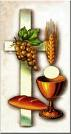 Pycha.Chciwość.Nieczystość.Zazdrość.Nieumiarkowanie w jedzeniu i piciuGniew.Lenistwo.PIĘĆ WARUNKÓW SAKRAMENTU POKUTYRachunek sumieniaŻal za grzechyMocne postanowienie poprawySzczera spowiedźZadośćuczynienie Panu Bogu i bliźniemu swemu.SIEDEM SAKRAMENTÓW ŚWIĘTYCHChrzest.Bierzmowanie.Najświętszy Sakrament.Pokuta.Namaszczenie chorych.Kapłaństwo.Małżeństwo.GŁÓWNE PRAWDY WIARYJest jeden Bóg.Bóg jest Sędzią sprawiedliwym, który za dobro wynagradza, a za zło karze.Są trzy Osoby Boskie: Bóg Ojciec, Syn Boży i Duch Święty.Syn Boży stał się człowiekiem i umarł za krzyżu dla naszego zbawienia.Dusza ludzka jest nieśmiertelna.Łaska Boża jest do zbawienia koniecznie potrzebna.------------------------------------------------------------------Imię i NazwiskoWyróżniamy następujące grzechyGrzech PierworodnyGrzech ciężki – śmiertelny Grzech lekki – powszedniWyróżniamy następujące posty:Post eucharystyczny – jedną godzinę przed Komunią Św. nic nie jemy. Możemy się napić tylko czystej wody.Post zwykły – w każdy piątek nie jemy potraw mięsnych.Post ścisły - w Środę Popielcową i w Wielki Piątek nie jemy potraw mięsnych i spożywamy tylko trzy posiłki w ciągu dnia, w tym jeden do syta.SUMIENIE – jest to głos Boga w naszym sercu, który mówi nam, co jest dobre, a co złe; zachęca do dobrego, a ostrzega przed złem.NAJŚWIĘTSZY SAKRAMENT – jest to prawdziwe Ciało i Krew Pana Jezusa pod postacią chleba i wina. Ustanowił go Pan Jezus w Wieczerniku na Ostatniej Wieczerzy.MSZA ŚWIĘTA - jest to bezkrwawa ofiara Pana Jezusa, podczas której Pan Jezus ofiaruje się za nas Bogu Ojcu pod postacią chleba i wina. Krwawą ofiarę złożył Pan Jezus na krzyżu. We Mszy Św. nieustannie powtarza się ofiara krzyża. Msza Św. Składa się z dwóch części:Liturgii Słowa BożegoLiturgii Ofiary.KOMUNIA ŚWIĘTA - jest to spożywanie Ciała i Krwi Pana Jezusa pod postacią chleba i wina.PRZEISTOCZENIE – jest to zamiana chleba i wina w Ciało i Krew Pana Jesusa.CUD – jest to takie dzieło, którego nie może dokonać żaden człowiek, tylko sam Bóg.CHRZEST – jest to pierwszy i najpotrzebniejszy sakrament, który gładzi grzech pierworodny włączając nas do wspólnoty Kościoła i daje nam łaskę uświęcającą.FORUŁA CHRZTU ŚWIĘTEGO: N.N. Ja ciebie chrzczę w Imię Ojca i Syna i Ducha świętego.GRZECH – jest to świadome i dobrowolne przekroczenie przykazań Bożych lub kościelnych (świadome – wiem, co robię; dobrowolne – chcę to zrobić)GRZECH – jest to odwrócenie się od Boga, a zwrócenie się do szatana.POKUTA – jest to sakrament, w którym Pan Bóg przez kapłana odpuszcza nam grzechy po chrzcie popełnione.SAKRAMENT – jest to znak widzialny niewidzialnej łaski.ŁASKA BOŻA – jest to nadprzyrodzony dar Boży, którego udziela nam Bóg do zbawienia.ŁASKA UŚWIĘCAJĄCA – jest to dar Boży, który daje nam życie nadprzyrodzone i czyni nas Dziećmi Bożymi. Pierwszy raz otrzymujemy ją na Chrzcie świętym, tracimy ją przez grzech ciężki, odzyskujemy przez spowiedź świętą.ŁASKA UCZYNKOWA – jest to pomoc Boża do spełniania dobrych uczynków.OJCZE NASZZDROWAŚ MARYJOWIERZĘ W BOGA OJCADZIESIĘĆ PRZYKAZAŃ BOŻYCHJam jest Pan Bóg twój, który cię wywiódł z ziemi egipskiej, z domu niewoli. Nie będziesz miał bogów cudzych przede mną. Nie będziesz brał imienia Pana Boga twego nadaremno. Pamiętaj, abyś dzień święty święcił. Czcij ojca swego i matkę swoją. Nie zabijaj. Nie cudzołóż. Nie kradnij. Nie mów fałszywego świadectwa przeciw bliźniemu swemu. Nie pożądaj żony bliźniego swego.Ani żadnej rzeczy, która jego jest.DWA PRZYKAZANIA MIŁOŚCI Będziesz miłował Pana Boga swego, z całego serca swego, z całej duszy swojej i ze wszystkich sił swoich. Będziesz miłował swego bliźniego, jak siebie samego.PIĘĆ PRZYKAZAŃ KOŚCIELNYCH W niedzielę i święta uczestniczyć we Mszy świętej i powstrzymać się od prac niekoniecznych.Przynajmniej raz w roku przystąpić do sakramentu pokuty.Przynajmniej raz w roku w czasie wielkanocnym przyjąć Komunię świętą.Zachować nakazane posty, a w okresie pokuty nie brać udziału w zabawach.Troszczyć się o potrzeby wspólnoty Kościoła.PROŚBA O BŁOGOSŁAWIEŃSTWOBłogosław Mamo, błogosław Tato, dłońmi swoimiGdy dziś Chrystusa mam przyjąć wspólnie z innymi.Na świętą chwilę w radości, czy udręceNiech błogosławią nas rodziców ręce.